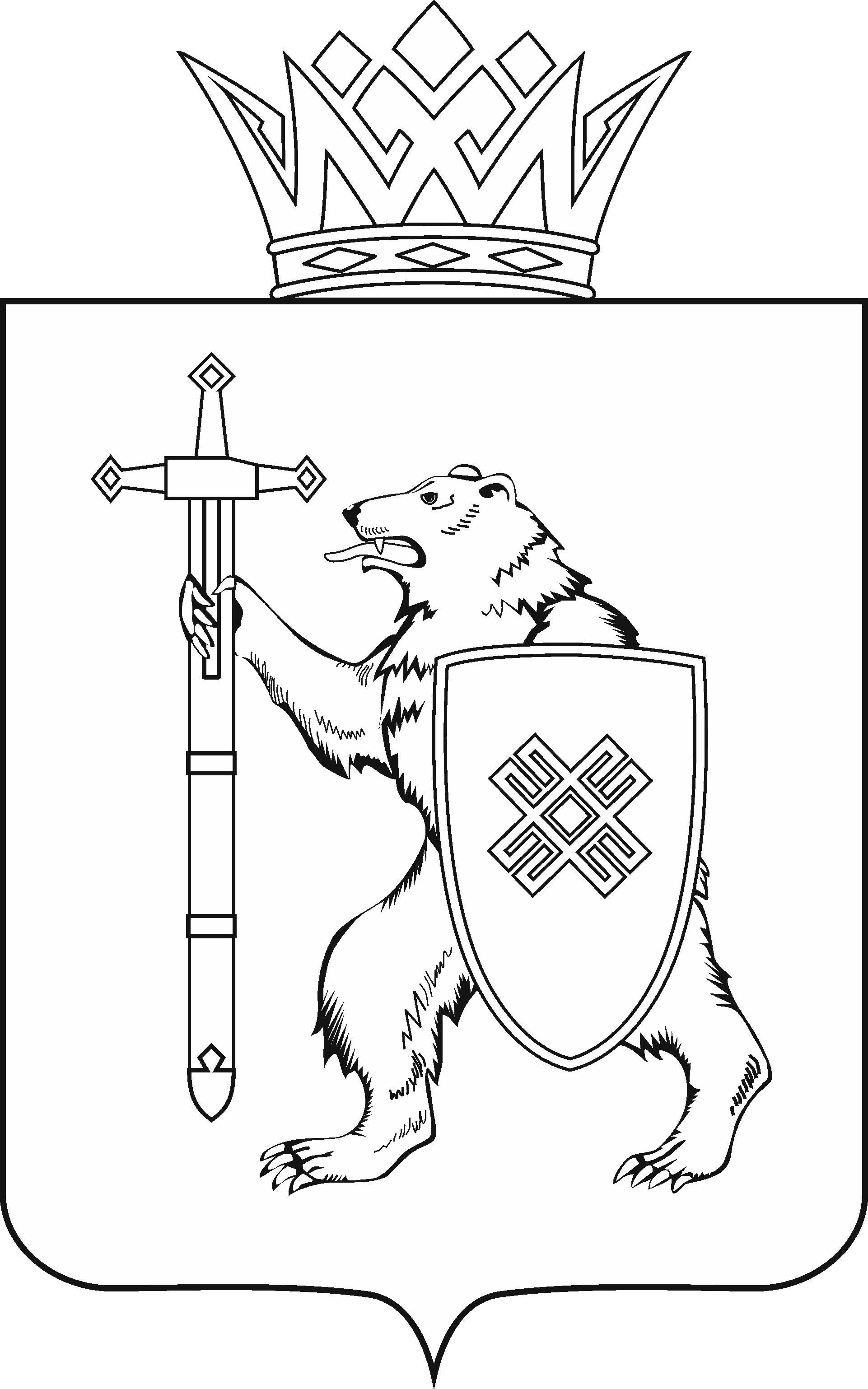 Тел. (8362) 64-14-17, 64-13-99, факс (8362) 64-14-11, E-mail: info@gsmari.ruПРОТОКОЛ № 58 ЗАСЕДАНИЯ КОМИТЕТАПОВЕСТКА ДНЯ:О подготовке вопроса, связанного с избранием представителей от Государственного Собрания Республики Марий Эл в состав квалификационной комиссии при Адвокатской палате Республики Марий Эл.Комитет решил:1. Утвердить:- мероприятия по подготовке вопроса, связанного с избранием представителей от Государственного Собрания Республики Марий Эл 
в состав квалификационной комиссии при Адвокатской палате Республики Марий Эл (прилагаются);- текст сообщения о выдвижении кандидатов для избрания представителями от Государственного Собрания Республики Марий Эл 
в состав квалификационной комиссии при Адвокатской палате Республики Марий Эл (прилагается).2. Направить настоящее решение Председателю Государственного Собрания Республики Марий Эл для публикации сообщения в газетах «Марийская правда» и «Марий Эл».МАРИЙ ЭЛ РЕСПУБЛИКЫН КУГЫЖАНЫШ ПОГЫНЖОЗАКОНОДАТЕЛЬСТВЕКОМИТЕТЛенин проспект, 29-ше, Йошкар-Ола, 424001ГОСУДАРСТВЕННОЕ СОБРАНИЕ РЕСПУБЛИКИ МАРИЙ ЭЛКОМИТЕТ 
ПО ЗАКОНОДАТЕЛЬСТВУЛенинский проспект, 29, г. Йошкар-Ола, 42400123 сентября 2021 года 9.30Зал заседанийГосударственного Собрания Республики Марий Эл 